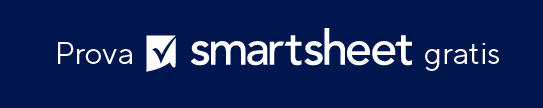 MODELLO DI ELENCO DELL'INVENTARIO DI PRONTO SOCCORSO NOME DIPENDENTE:TITOLO / RUOLO:DATA DEL REPORT:DATA DEL REPORT:FIRMA DIPENDENTE:DURATA DEL RUOLO ATTUALE:DATA DELL'INCIDENTE:DATA DELL'INCIDENTE:LUOGO DELL'INCIDENTE:ORA DELL'INCIDENTE:RISULTATO DELL'INCIDENTERISULTATO DELL'INCIDENTERISULTATO DELL'INCIDENTERISULTATO DELL'INCIDENTERISULTATO DELL'INCIDENTERISULTATO DELL'INCIDENTEINFORMAZIONI SULL'INCIDENTEINFORMAZIONI SULL'INCIDENTETESTASINISTRADESTRADESCRIZIONE DELL'INCIDENTEFACCIASPALLADESCRIZIONE DELL'INCIDENTECOLLOASCELLADESCRIZIONE DELL'INCIDENTESCHIENA, AREA TORACEBRACCIODESCRIZIONE DELL'INCIDENTESCHIENA, AREA LOMBAREAVAMBRACCIOATTIVITÀ CHE HANNO PORTATO ALL'INCIDENTEPETTOGOMITOATTIVITÀ CHE HANNO PORTATO ALL'INCIDENTEADDOMEPOLSOALTRE INFOBACINO / INGUINEMANOALTRE INFOLABBRANATICHERELAZIONE OSHADENTIANCARELAZIONE OSHALINGUACOSCIANOME E CONTATTO DEL TESTIMONENASOGAMBANOME E CONTATTO DEL TESTIMONEDITAGINOCCHIONOME E CONTATTO DEL TESTIMONEDITA DEI PIEDICAVIGLIANOME E CONTATTO DEL TESTIMONEALTRO:OCCHINOME E CONTATTO DEL TESTIMONEALTRO:ORECCHIENOME E CONTATTO DEL TESTIMONEVERIFICAVERIFICAVERIFICAVERIFICAVERIFICAVERIFICAVERIFICAVERIFICAVERIFICAVERIFICAVERIFICANOME SUPERVISORE:NOME SUPERVISORE:SEGNALATO A:SEGNALATO A:DATA DEL REPORT:FIRMA DEL SUPERVISORE:FIRMA DEL SUPERVISORE:UFFICIO:UFFICIO:UNITÀ DI LAVORO:ALTRE INFO:ALTRE INFO:DICHIARAZIONE DI NON RESPONSABILITÀQualsiasi articolo, modello o informazione sono forniti da Smartsheet sul sito web solo come riferimento. Pur adoperandoci a mantenere le informazioni aggiornate e corrette, non offriamo alcuna garanzia o dichiarazione di alcun tipo, esplicita o implicita, relativamente alla completezza, l’accuratezza, l’affidabilità, l’idoneità o la disponibilità rispetto al sito web o le informazioni, gli articoli, i modelli o della relativa grafica contenuti nel sito. Qualsiasi affidamento si faccia su tali informazioni, è pertanto strettamente a proprio rischio.DICHIARAZIONE DI NON RESPONSABILITÀQualsiasi articolo, modello o informazione sono forniti da Smartsheet sul sito web solo come riferimento. Pur adoperandoci a mantenere le informazioni aggiornate e corrette, non offriamo alcuna garanzia o dichiarazione di alcun tipo, esplicita o implicita, relativamente alla completezza, l’accuratezza, l’affidabilità, l’idoneità o la disponibilità rispetto al sito web o le informazioni, gli articoli, i modelli o della relativa grafica contenuti nel sito. Qualsiasi affidamento si faccia su tali informazioni, è pertanto strettamente a proprio rischio.DICHIARAZIONE DI NON RESPONSABILITÀQualsiasi articolo, modello o informazione sono forniti da Smartsheet sul sito web solo come riferimento. Pur adoperandoci a mantenere le informazioni aggiornate e corrette, non offriamo alcuna garanzia o dichiarazione di alcun tipo, esplicita o implicita, relativamente alla completezza, l’accuratezza, l’affidabilità, l’idoneità o la disponibilità rispetto al sito web o le informazioni, gli articoli, i modelli o della relativa grafica contenuti nel sito. Qualsiasi affidamento si faccia su tali informazioni, è pertanto strettamente a proprio rischio.DICHIARAZIONE DI NON RESPONSABILITÀQualsiasi articolo, modello o informazione sono forniti da Smartsheet sul sito web solo come riferimento. Pur adoperandoci a mantenere le informazioni aggiornate e corrette, non offriamo alcuna garanzia o dichiarazione di alcun tipo, esplicita o implicita, relativamente alla completezza, l’accuratezza, l’affidabilità, l’idoneità o la disponibilità rispetto al sito web o le informazioni, gli articoli, i modelli o della relativa grafica contenuti nel sito. Qualsiasi affidamento si faccia su tali informazioni, è pertanto strettamente a proprio rischio.DICHIARAZIONE DI NON RESPONSABILITÀQualsiasi articolo, modello o informazione sono forniti da Smartsheet sul sito web solo come riferimento. Pur adoperandoci a mantenere le informazioni aggiornate e corrette, non offriamo alcuna garanzia o dichiarazione di alcun tipo, esplicita o implicita, relativamente alla completezza, l’accuratezza, l’affidabilità, l’idoneità o la disponibilità rispetto al sito web o le informazioni, gli articoli, i modelli o della relativa grafica contenuti nel sito. Qualsiasi affidamento si faccia su tali informazioni, è pertanto strettamente a proprio rischio.DICHIARAZIONE DI NON RESPONSABILITÀQualsiasi articolo, modello o informazione sono forniti da Smartsheet sul sito web solo come riferimento. Pur adoperandoci a mantenere le informazioni aggiornate e corrette, non offriamo alcuna garanzia o dichiarazione di alcun tipo, esplicita o implicita, relativamente alla completezza, l’accuratezza, l’affidabilità, l’idoneità o la disponibilità rispetto al sito web o le informazioni, gli articoli, i modelli o della relativa grafica contenuti nel sito. Qualsiasi affidamento si faccia su tali informazioni, è pertanto strettamente a proprio rischio.DICHIARAZIONE DI NON RESPONSABILITÀQualsiasi articolo, modello o informazione sono forniti da Smartsheet sul sito web solo come riferimento. Pur adoperandoci a mantenere le informazioni aggiornate e corrette, non offriamo alcuna garanzia o dichiarazione di alcun tipo, esplicita o implicita, relativamente alla completezza, l’accuratezza, l’affidabilità, l’idoneità o la disponibilità rispetto al sito web o le informazioni, gli articoli, i modelli o della relativa grafica contenuti nel sito. Qualsiasi affidamento si faccia su tali informazioni, è pertanto strettamente a proprio rischio.DICHIARAZIONE DI NON RESPONSABILITÀQualsiasi articolo, modello o informazione sono forniti da Smartsheet sul sito web solo come riferimento. Pur adoperandoci a mantenere le informazioni aggiornate e corrette, non offriamo alcuna garanzia o dichiarazione di alcun tipo, esplicita o implicita, relativamente alla completezza, l’accuratezza, l’affidabilità, l’idoneità o la disponibilità rispetto al sito web o le informazioni, gli articoli, i modelli o della relativa grafica contenuti nel sito. Qualsiasi affidamento si faccia su tali informazioni, è pertanto strettamente a proprio rischio.DICHIARAZIONE DI NON RESPONSABILITÀQualsiasi articolo, modello o informazione sono forniti da Smartsheet sul sito web solo come riferimento. Pur adoperandoci a mantenere le informazioni aggiornate e corrette, non offriamo alcuna garanzia o dichiarazione di alcun tipo, esplicita o implicita, relativamente alla completezza, l’accuratezza, l’affidabilità, l’idoneità o la disponibilità rispetto al sito web o le informazioni, gli articoli, i modelli o della relativa grafica contenuti nel sito. Qualsiasi affidamento si faccia su tali informazioni, è pertanto strettamente a proprio rischio.